CLIENT CREATIVE BRIEF 
TEMPLATE – EXAMPLE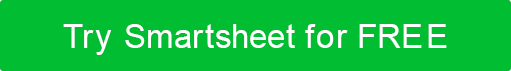 CREATIVE BRIEFPROJECT OVERVIEW This section includes your project summary, research sources, and findings.BudgetPROJECT OBJECTIVESThis section includes descriptions of your goals, desired outcomes, and measurable objectives.MARKETING GUIDELINES This section includes your approval process for all pieces, style guides, and links to existing branding standards. MARKETING MATERIALS Describe the pieces required, the strategic reach, and the desired outcome. TIMELINETARGET AUDIENCE Describe the desired audience: The who, what, when, and where of the target customer base.CALL TO ACTION Detail the desired reaction of the target audience.CAMPAIGN LOOK AND FEEL Describe the desired style of the campaign.CAMPAIGN MESSAGE Define the key benefits of the product; describe its value and the desired target audience takeaway.	COMPETITIVE ANALYSIS Describe your competitors’ campaign messages, research findings, and supporting information. List any attachments. comments and approvalPROJECT 
TITLEHappy Pets, Healthy PlanetCLIENT NAMEEcoPawsEcoPaws, known for its commitment to eco-friendly pet products, is launching the "Happy Pets, Healthy Planet" campaign to promote their new line of sustainable pet care items. This campaign aims to blend the joy of pet ownership with environmental responsibility, using compelling storytelling and informative content to resonate with environmentally conscious pet owners.AMOUNT$25,000Engagement: Achieve a 50% increase in engagement on our social media platforms, including likes, shares, comments, and participation in the campaign's interactive quiz within the first three months of the campaign launch.Sales Growth: Boost online sales of the new eco-friendly product line by 30% within the first quarter post-launch. We will track this growth through online sales data and the use of specific promotional codes that we share via the campaign.Reference the brand style guide and DAM for assets.First drafts and concepts must be approved by the sales director and marketing director.The marketing director will handle final approvals.The campaign will reach digital and in-store environments with a broad spectrum of touchpoints, ensuring maximum visibility and engagement with diverse segments of eco-conscious pet owners. The expected outcome is a cohesive, multichannel campaign that not only raises awareness about EcoPaws' new sustainable product line but also educates and inspires action toward more environmentally responsible pet care practices.ELEMENTCOPYPersuasive and informative copy for email marketing, product promotion, and campaign content.PRINT ADSTwo poster designs for pet stores, emphasizing the eco-friendly aspect of the products.DISPLAY ADSAn engaging, clickable ad for online platforms, possibly incorporating a mini-quiz.WEB BANNERSFive digital banner ads and two animated web banners.WEBSITEThe development of an engaging online quiz about sustainable pet ownership, to be hosted on the EcoPaws website.SOCIAL MEDIAA series of 20 custom-designed posts for Instagram and Facebook, including images, short video clips, and interactive story features.DATEMILESTONE01/15/20XXKickoff Meeting02/10/20XXDrafts Due02/15/20XXComments Due03/15/20XXFinal Drafts Due03/25/20XXApproval Deadline04/01/20XXCampaign LaunchPRIMARY DEMOGRAPHICEco-friendly Emily, a socially conscious pet owner in her 30s who is active on social media and who prioritizes sustainable and eco-friendly products for her beloved pet.SECONDARY DEMOGRAPHICNewcomer Nate, a 20-something, first-time pet owner who is eager to make environmentally responsible choices for his pet's needs.We want to educate and encourage pet owners to make sustainable choices by engaging with our interactive quiz and educational content. We want to drive the audience to purchase EcoPaws' eco-friendly products through our website, using special promotional codes provided in the campaign materials.Warm, inviting, and earthy, reflecting the eco-friendly ethos of the brand. Visually, it combines natural, muted color palettes with vibrant images of pets and eco-friendly products, creating a balance between a sense of environmental responsibility and the joy of pet ownership. The design elements feature clean, organic lines and textures, evoking a sense of simplicity and sustainability.Choosing EcoPaws' products means contributing to a healthier planet without compromising on quality care for pets. EcoPaws offers eco-conscious pet owners a way to align their purchasing decisions with their values, providing peace of mind through sustainable, safe, and non-toxic materials. These products promise to enhance well-being for pets, thanks to their natural, organic ingredients and environmentally friendly design, ensuring a healthier lifestyle for both pets and their owners.EarthTail Pets’ "Green Paws, Cleaner Planet" Campaign: EarthTail Pets recently launched a campaign focused on reducing the carbon pawprint of pets. It emphasized biodegradable pet products and included an interactive web app for tracking the environmental impact of pet owners' choices. The campaign effectively highlighted the brand's commitment to reducing environmental impact, incorporating a strong educational component. However, it lacked the emotional connection to the pet-owner relationship, focusing more on the environmental data aspect.COMMENTSAPPROVALNAMESIGNATUREDATEAPPROVALDISCLAIMERAny articles, templates, or information provided by Smartsheet on the website are for reference only. While we strive to keep the information up to date and correct, we make no representations or warranties of any kind, express or implied, about the completeness, accuracy, reliability, suitability, or availability with respect to the website or the information, articles, templates, or related graphics contained on the website. Any reliance you place on such information is therefore strictly at your own risk.